Developer a veřejný zájem 2Developeři se v posledních dekádách stali významnými krajinnými činiteli. Se zvyšujícími se nároky naší konzumní společnosti roste i vliv developerů na vzhled a funkce městské či venkovské krajiny. Cílem developera je postavit budovu podle svého investičního záměru. Protože chce využít svých prostředků co nejefektivněji, je přirozené, že se v první řadě neohlíží na veřejné zájmy, ale na ty své. Na řadu proto přichází státní administrativa, jejímž úkolem je koordinovat developerův záměr se zájmy veřejnosti. Stát může soukromému investoru vyjít vstříc, nicméně v případě kolize s veřejnými zájmy jej musí usměrnit. Pokud však státní instituce přistupují ke své regulační roli pasivně, můžeme nenávratně přicházet o hodnoty, které nám zdravá městská nebo venkovská krajina dává.12214 – Válka s developerem________________________________________________________Formou mini-ankety si ve třídě položte dvě otázky, na které každý odpoví: Které bydlení bys v dospělosti preferoval/a – a) byt, nebo b) dům se zahradou? Bydlíš v domě, který stojí v místě, kde před rokem 2000 byla orná půda, zahrada nebo jiná nezastavěná plocha – a) ano, nebo b) ne?Anketu můžete realizovat pomocí anonymních lístků. Určete komisi pro sečtení odpovědí. Ve skupinách interpretujte výsledky.Pusťte si video. Během sledování zapisujte veškeré aktéry, kteří v prezentovaném případu hájí své zájmy.…………………………………………………………………………………………………………………………………………………………………………………………………………………………………………………………………………………………………………………………………………………………….. Ve skupinách vyberte alespoň dva typy aktérů, kteří hájí veřejné zájmy. Ke každému připište, jaký konkrétní veřejný zájem hájí a proč právě o tomto zájmu hovoříme jako o zájmu veřejném.………………………………………………………………………………………………………………………………………………………………………………………………………………………………………………………………………………………………………………………………………………………………Žádná stavba by nevznikla bez poptávky. Pospojuj příčiny (vlevo) s jejich důsledky (vpravo).zvýšená poptávka po vlastním bydlení v klidném prostředítlak zákazníků na rychlost a efektivitu dodávek objednaného zbožípoptávka po pohodlném nakupování různých typů zboží s možností využití dalších služeb (například restaurace)veřejnost produkuje tuny odpadu, ale odmítá skládkovánípoptávka po rychlém a pohodlném silničním spojení mezi regionynutnost výstavby moderních zařízení na energetické zpracování odpadustavba rodinných domů na okrajích měst a vesnicstavba logistických a skladových centervýstavba dálnic a navazující infrastruktury včetně dálničních odpočívadelvýstavba obchodních center s velkými parkovištiJakou roli v zastavování krajiny hrajeme my sami? U předchozího úkolu ve druhém sloupci zakroužkuj stavby, které ty sám využíváš.………………………………………………………………………………………………………………….Podívej se zpět na příčiny výstavby uvedené v levém sloupci 4. úkolu. Co mají společného ve vztahu k nám, uživatelům těchto staveb?………………………………………………………………………………………………………………….Zpět do Škvorce. Je developer jediným viníkem neutěšeného zacházení s krajinou? Kdo další se na něm přímo či nepřímo podílí?………………………………………………………………………………………………………………….………………………………………………………………………………………………………………….Na zvláštní papír napiš krátký dopis (alespoň 60 slov) kterémukoliv z aktérů škvorecké kauzy. Dopis by měl obsahovat adresáta (jméno si můžeš vymyslet, a pokud je to důležité, připiš i jméno instituce, pro kterou adresát pracuje). Měl by být zdvořilý a měl by odrážet tvůj postoj vůči vybranému aktérovi.Co jsem se touto aktivitou naučil(a):………………………………………………………………………………………………………………………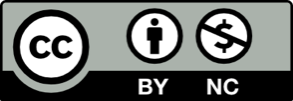 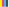 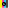 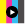 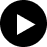 